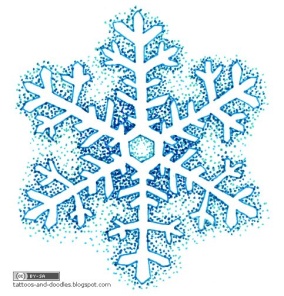 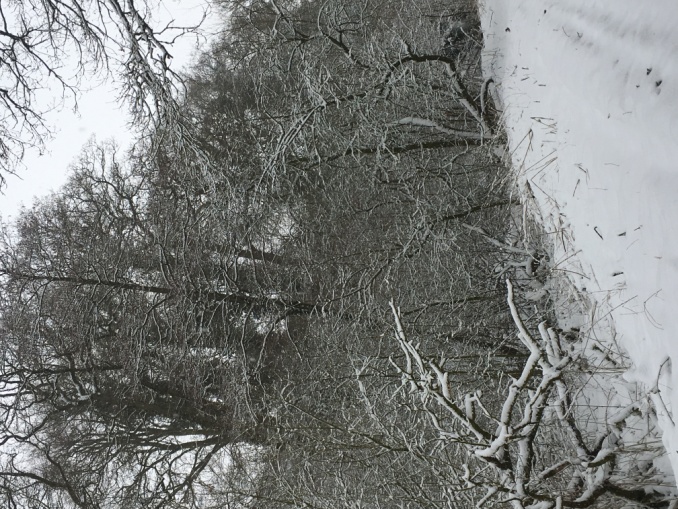 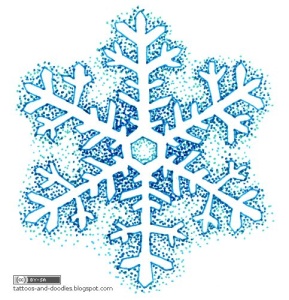 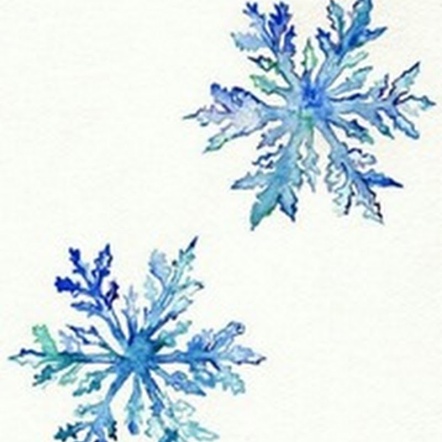 We follow Chirton CoE Primary School for our school closures.Please listen to Heart radio or check out their website for school closures.  If it says Chirton School, we will be closed as well.The Gazette and Herald also has a list of schools that are closed.Please have a look at our Facebook page.  We will put any school closures on there.We will try to contact all parents of children who are in on the day of the closure, but please be aware that text messages don’t always come through.